技术规格参数实际扫描速度可能会因PC环境、扫描仪设置和其他因素的不同而异。本文信息如有更改，恕不另行通知。产品型号X3480F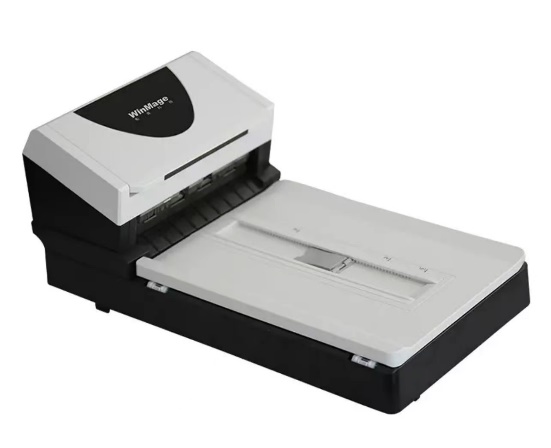 扫描类型馈纸式+平板扫描扫描技术自动进纸双面彩色光敏传感器CIS图像采集ADF最大：216 x 3000mm（A4加长）ADF最小：50 x 50mm光学分辨率：600dpi光源LED×3光学分辨率600dpi~1200dpi日扫描建议量8000张进纸容量100张重张检测超声波重张检测，长度重张检测处理速度A4幅面：60ppm/120ipm（200dpi彩色、灰度、黑白）A4幅面：3秒/张卡片扫描支持卡片扫描,卡片厚度<1.25mm,可以扫描身份证及银行卡支持卡片扫描,卡片厚度<1.25mm,可以扫描身份证及银行卡输出文件格式支持bmp、jpg、多页tiff、多页pdf、高压缩pdf等格式支持bmp、jpg、多页tiff、多页pdf、高压缩pdf等格式进纸匣宽度能容纳通过宽达242mm的报表或者增值税发票能容纳通过宽达242mm的报表或者增值税发票影像输出可同时得到扫描稿件的黑白、灰度、彩色三种影像流输出可同时得到扫描稿件的黑白、灰度、彩色三种影像流输出产品特点可扫描粘贴在A4纸上的发票可调用中间件跟其他系统对接可扫描粘贴在A4纸上的发票可调用中间件跟其他系统对接数据通信接口提供USB2.0接口线提供USB2.0接口线驱动接口Twain 标准驱动、WIA驱动、ISIS驱动Twain 标准驱动、WIA驱动、ISIS驱动扫描背景黑色黑色纸张厚度27 ～413 g/m² 27 ～413 g/m² 特长纸张扫描216×3000mm 216×3000mm 进纸匣宽度能容纳通过宽达242mm的报表或者增值税发票能容纳通过宽达242mm的报表或者增值税发票自带软件Capture ToolCapture Tool电源输入：100-240V，50/60HZ输出：24V，2.0A输入：100-240V，50/60HZ输出：24V，2.0A功率小于24瓦小于24瓦噪声干扰待机：<45dB，使用中：<55dB 待机：<45dB，使用中：<55dB 操作环境温度为：摄氏5°到35°，相对湿度为：10－85％温度为：摄氏5°到35°，相对湿度为：10－85％物理规格外观尺寸：205 mm x 375 mm x 172 mm (HxWxD)整机重量：4.2kg外观尺寸：205 mm x 375 mm x 172 mm (HxWxD)整机重量：4.2kg支持系统Win/Win2K/Vista/Win7/Win8/Win10支持龙芯、飞腾、鲲鹏、申威、兆芯等支持中标麒麟、银河麒麟、UOS等Win/Win2K/Vista/Win7/Win8/Win10支持龙芯、飞腾、鲲鹏、申威、兆芯等支持中标麒麟、银河麒麟、UOS等服务和维护产品保质期为一年送修产品保质期为一年送修